СентябрьКомплекс утренней гимнастики № 1Подготовительная группаХодьба в колонне по одному на носках, на пятках. Подскоки с продвижением вперед. Перестроение в 2 колонны.1. «Наши руки»И.П. О.С. руки вдоль туловищаВ.1. шаг вправо (влево), руки в стороны2. И.П.2. «Повороты»И.П. ноги на ширине плеч, руки на поясеВ.1. поворот вправо (влево), отвести правую (левую) руку в сторону 2. И.П.3. «Наклоны»И.П. ноги на ширине плеч, руки вдоль туловищаВ.1,3. руки в стороны                                  2. наклон вперед, коснуться пальцами носков ног                                 4. И.П4. «Ноги выше»И.П. сидя на полу, руки в упоре сзадиВ.1. поднять прямые ноги вверх2. И.П.5. «Качели»И.П. лежа на спине, ноги согнуты в коленях, руки вдоль туловищаВ.1. обхватить руками ноги, перекатиться на спине назад-вперед2. И.П.6. «Пружинка и приседания»И.П. ноги на ширине ступни, руки на поясеВ.1. полуприсед                                          2,4. И.П.3. присесть руки вынести вперед          7. Прыжки «Звездочка»И.П. ноги вместе, руки внизуВ.1. прыжком ноги врозь, руки в стороны8. «Дыши ровно»И.П. О.С. руки внизуВ.1. поднять руки через стороны вверх, вдох2. И.П.Заключительная ходьба.Речевка-самомассаж  «Зарядка»Скачать:Предварительный просмотр:СентябрьКомплекс утренней гимнастики № 1Подготовительная группаХодьба в колонне по одному на носках, на пятках. Подскоки с продвижением вперед. Перестроение в 2 колонны.1. «Наши руки»И.П. О.С. руки вдоль туловищаВ.1. шаг вправо (влево), руки в стороны2. И.П.2. «Повороты»И.П. ноги на ширине плеч, руки на поясеВ.1. поворот вправо (влево), отвести правую (левую) руку в сторону 2. И.П.3. «Наклоны»И.П. ноги на ширине плеч, руки вдоль туловищаВ.1,3. руки в стороны                                  2. наклон вперед, коснуться пальцами носков ног                                  4. И.П4. «Ноги выше»И.П. сидя на полу, руки в упоре сзадиВ.1. поднять прямые ноги вверх2. И.П.5. «Качели»И.П. лежа на спине, ноги согнуты в коленях, руки вдоль туловищаВ.1. обхватить руками ноги, перекатиться на спине назад-вперед2. И.П.6. «Пружинка и приседания»И.П. ноги на ширине ступни, руки на поясеВ.1. полуприсед                                          2,4. И.П.3. присесть руки вынести вперед          7. Прыжки «Звездочка»И.П. ноги вместе, руки внизуВ.1. прыжком ноги врозь, руки в стороны8. «Дыши ровно»И.П. О.С. руки внизуВ.1. поднять руки через стороны вверх, вдох2. И.П.Заключительная ходьба.Речевка-самомассаж  «Зарядка»СентябрьКомплекс утренней гимнастики № 2 с цветными лентамиПодготовительная группаХодьба в колонне по одному на носках, на пятках. Подскоки с продвижением вперед. Перестроение в 2 колонны.1. «Повороты головы»И.П. О.С. руки с лентой внизуВ.1. плавный поворот головы вправо (влево)2. И.П. 8 – 10 раз2. «Ленту вверх»И.П. О.С. руки с лентой внизуВ.1. руки в стороны2. руки вверх, переложить ленту3. руки в стороны4. И.П. 8 – 10 раз3. «Повороты»И.П. ноги на ширине плеч, руки с лентой впередиВ.1. поворот вправо (влево), отвести руки в сторону2. И.П. 8 – 10 раз4. «Наклоны»И.П. ноги на ширине плеч, руки с лентой внизуВ.1. поднять руки вверх2. наклон вправо (влево)3. руки вверх4. И.П. по 4 – 5 раз в каждую сторону5. «Потянись»И.П. сидя на пятках, руки с лентой внизуВ.1. встать на колени, поднять прямые руки вверх2. И.П. 8 – 10 раз6. «Подними ноги»И.П. лежа на спине, прямые руки с лентой за головой.В.1. поднять прямые ноги, коснуться их руками2. И.П. 8 – 10 раз7. «Вертушка»И.П. лежа на животе, руки с лентой вытянуты впередВ.1. повернуться вправо (влево), лечь на спину2. И.П. 8 – 10 раз8. Прыжки «Звездочка »И.П. О.С. руки внизу.В.1. ноги врозь, руки в стороны 20 – 30 прыжков 2 разаЗаключительная ходьба.Речевка-самомассаж  «Зарядка»ОктябрьКомплекс утренней гимнастики № 1Подготовительная группаХодьба в колонне по одному на носках, на пятках. Подскоки с продвижением вперед. Перестроение в 2 колонны.1. «Наши руки»И.П. О.С. руки вдоль туловищаВ.1. шаг вправо (влево), руки в стороны   2. И.П.2. «Повороты»И.П. ноги на ширине плеч, руки на поясеВ.1. поворот вправо (влево), отвести правую (левую) руку в сторону   2. И.П.3. «Наклоны»И.П. ноги на ширине плеч, руки вдоль туловищаВ.1,3. руки в стороны                                  2. наклон вперед, коснуться пальцами носков ног                                  4. И.П.4. «Ноги выше»И.П. сидя на полу, руки в упоре сзадиВ.1. поднять прямые ноги вверх   2. И.П.5. «Качели»И.П. лежа на спине, ноги согнуты в коленях, руки вдоль туловищаВ.1. обхватить руками ноги, перекатиться на спине назад-вперед   2. И.П.6. «Пружинка и приседания»И.П. ноги на ширине ступни, руки на поясеВ.1. полуприсед                                          2,4. И.П.   3. присесть руки вынести вперед          7. Прыжки «Звездочка»И.П. ноги вместе, руки внизуВ.1. прыжком ноги врозь, руки в стороны8. «Дыши ровно»И.П. О.С. руки внизуВ.1. поднять руки через стороны вверх, вдох   2. И.П.Заключительная ходьба.Речевка-самомассаж  «Зарядка»ОктябрьКомплекс утренней гимнастики № 2 со скакалкойПодготовительная группаХодьба в колонне по одному на носках, на пятках, на внешней стороне стопы. Подскоки с продвижением вперед. Перестроение в 2 колонны.1. «Высоко»И.П. О.С. скакалка сложенная вчетверо впереди в опущенных рукахВ.1,3. поднять прямые руки со скакалкой вперед2. вверх, встать на носки, посмотреть на нее      4.И.П.2. «Микрофон»И.П. ноги на ширине плеч, скакалка на шее, держать ее за ручкиВ.1. поворот вправо (влево), правую (левую) руку в сторону    2. И.П.3. «Наклоны»И.П. ноги на ширине плеч, скакалка в опущенных руках впередиВ.1,3. поднять руки со скакалкой вперед    2. наклон вперед, коснуться пола    4. И.П.4. «Лошадки»И.П. ступня правой (левой) ноги на середине скакалки, ручки в согнутых рукахВ.1. руки вверх, ногу, согнутую в колене вверх    2. И.П.5. «Качели»И.П. сидя, ноги впереди, скакалку зацепить за ступни ног и натянутьВ.1. наклон назад, приподнять ноги от пола и покачать   2. И.П.6. «Приседания»И.П. ноги на ширине ступни, скакалка в согнутых руках на плечахВ.1. присесть, руки со скакалкой вверх    2. И.П.7. «Через скакалку»И.П. ноги на ширине ступни, скакалка внизу, держать за ручкиВ.1. прыжки через вращающуюся скакалку8. «Гудок парохода»И.П. О.С. руки внизуВ.1. вдох через нос, задержка 1-2 сек, выдох через рот со звуком «у» (выдох удлинен)Заключительная ходьба.Речевка-самомассаж  «Зарядка»НоябрьКомплекс утренней гимнастики № 1Подготовительная группаХодьба в колонне по одному на носках, на пятках, на внешней стороне стопы.  На сигнал «Бабочки» остановиться и помахать руками, на сигнал «Лягушки» присесть, руки положить на колени. Перестроение в 2 колонны.1. «Сосна»И.П. О.С. руки внизуВ.1. поднимаясь на носки, плавно поднять руки вверх, потянуться    2. И.П.2.«Повороты»И.П. стоя на коленях, руки на поясеВ.1. поворот вправо (влево), правую (левую) прямую руку отвести назад 2. И.П.3.  «Ветер»И.П. О.С. руки внизуВ.1. поднять руки дугами вверх, хлопок над головой    2-3. наклон вниз, приблизить голову к ногам, хлопок за ними    4. И.П.4. «Маятник»И.П. ноги на ширине плеч, руки внизуВ.1. руки в стороны    2-3. наклон вправо, влево    4. И.П.5. «Горка»И.П. лежа на полу, руки вдоль туловища, ноги согнуты в коленяхВ.1. подняться вверх, прогнуться    2. И.П.6.  «Качалка»И.П. лежа на полу, руки вдоль туловища, ноги согнуты в коленяхВ.1. обхватить руками колени, голову наклонить    2-3. сделать несколько перекатов на спине вперед – назад    4. И.П.7. «Приседания»И.П. ноги на ширине ступни, руки на поясВ.1. присесть, руки вытянуть вперед    2. И.П.8. «На одной ножке»И.П. стоя на одной ноге, руки на поясВ.1. прыжкиЗаключительная ходьба.Речевка-самомассаж  «Зарядка»НоябрьКомплекс утренней гимнастики№ 2 с мячомПодготовительная группаХодьба в колонне по одному на носках, на пятках, на внешней стороне стопы.  На сигнал «Бабочки» остановиться и помахать руками, на сигнал «Лягушки» присесть, руки положить на колени. Перестроение в 2 колонны.1.  «Мяч вверх»И.П. О.С. мяч в обеих руках внизу.В.1.поднять мяч вверх    2. опустить мяч за голову 3. поднять мяч вверх    4. И.П.2. «Подними мяч»И.П. О.С. мяч  в двух руках у грудиВ.1. мяч поднять вверх, подняться на носки 2. И.П.3.  «Наклоны вперед»И.П. сидя, ноги врозь, мяч на полуВ.1. прокатить мяч вперед, как можно дальше    2. И.П.4. «Повороты»И.П. ноги на ширине ступни, мяч в двух руках у грудиВ.1.  поворот вправо (влево), ударить мячом о пол, поймать его    2. И.П.5.  «Прыгай мяч»И.П. ноги на ширине плеч, мяч в двух руках у грудиВ.1. бросить мяч в пол    2. И.П.6.  «Подбрось-поймай»И.П.ноги на ширине плеч, мяч в двух руках у грудиВ.1. броски мяча вверх и ловля его двумя руками    2. И.П.7.  «Приседания»И.П.ноги на ширине ступни, мяч в двух руках у грудиВ.1. присесть, мяч вынести вперед    2. И.П.8.  «Прыгай»И.П. стоя боком к мячуВ.1. прыжки на двух ногах вокруг мячаЗаключительная ходьба.Речевка-самомассаж  «Зарядка»ДекабрьКомплекс утренней гимнастики№ 1 в парахПодготовительная группаХодьба парами на носках, на пятках, на внешней стороне стопы, с разным положением рук.  Бег парами. Перестроение в 2 колонны.1. «Руки вверх»И.П. О.С. лицом друг к другу, держась за рукиВ.1,3. руки в стороны    2. руки вверх    4. И.П.2. «Повороты»И.П. лицом друг к другу, ноги на ширине плеч, руки скреститьВ.1. поворот туловища вправо (влево)    2. И.П.3. «Шаг в сторону»И.П. О.С. лицом друг к другу, держась за рукиВ.1. выпад вправо (влево), руки в стороны    2. И.П.4. «Гора»И.П. спиной друг к другу, ноги на ширине плеч, руки впередВ.1. наклон вперед между ног, обхватить колени руками, сказать «вижу»    2. И.П.5. «Неваляшки»И.П. лежа на спине, ногами друг к другу, они зажаты, руки за головойВ.1. поочередно сесть    2. лечь6. «Велосипед»И.П. лежа на полу, подошвы ног прижаты друг к другуВ.1. имитировать езду на велосипеде    2. И.П.7. «Самолеты»И.П. лежа на животе лицом друг к другу, руки перед грудьюВ.1. прогнуться вперед вверх, развести руки в стороны    2. И.П.8. «Приседания»И.П. О.С. лицом друг к другу, держась за рукиВ.1. поочередное приседание, не отпуская рук партнера    2. И.П.9. «Гудок парохода»И.П. ноги на ширине ступни, руки у плечВ.1. поднять руки вверх, вдох через нос, задержать дыхание    2. выдох через губы, сложенные трубочкой со звуком «у»Заключительная ходьба.Речевка.        ДекабрьКомплекс утренней гимнастики № 2 с мешочкомПодготовительная группаХодьба парами на носках, на пятках, на внешней стороне стопы, с разным положением рук.  Бег парами. Перестроение в 2 колонны.1. «Переложи мешочек за спиной»И.П. ноги на ширине плеч, руки в стороны, мешочек в правой рукеВ.1. опустить руки, переложить мешочек за спиной в другую руку    2. И.П.2. «Наклоны»И.П. ноги на ширине плеч, руки с мешочком над головойВ.1. наклон вправо (влево)    2. И.П.3. «Переложи мешочек за ногой»И.П. ноги на ширине плеч, руки в стороны, мешочек в правой рукеВ.1. наклон вперед, переложить мешочек за ногой    2. И.П.4. «Захвати мешочек»И.П. сидя, ноги выпрямить, руки в упоре сзадиВ.1. сгибая ноги, подтянуть мешочек к себе    2. И.П.5. «Переложи мешочек под ногой»И.П. лежа на спине, руки в стороны, мешочек в правой рукеВ.1. поднять левую ногу, переложить мешочек под ногой в другую руку    2. И.П.6. «Приседания с мешочком»И.П. ноги на ширине стопы, мешочек в правой рукеВ.1. присесть, положить (взять) мешочек на пол    2. И.П.7. «Прыжки»И.П. ноги на ширине стопы, мешочек на полуВ.1. прыжки вокруг мешочка8. «Носик» (дыхательное упражнение)И.П. О.С. «Мы немного помычим и по носу постучим»В.1. вдох    2. выдох, протяжно тянуть «м-м-м», одновременно постукивая по крыльям носаЗаключительная ходьба.Речевка.        ЯнварьКомплекс утренней гимнастики № 1 в парахПодготовительная группаХодьба парами на носках, на пятках, на внешней стороне стопы, с разным положением рук.  Бег парами. Перестроение в 2 колонны.1. «Мы становимся все выше»И.П. О.С. спиной друг к другу, держась за рукиВ.1. руки в стороны    2. руки вверх, встать на носки    3. руки в стороны    4. И.П.2. «Солнышко»И.П. ноги на ширине плеч, руки сцеплены вверхуВ.1. наклон вправо (влево)    2. И.П.3. «Улыбка»И.П. стоя спиной друг к другу, руки на поясВ.1. полуприсед с полуоборотом вправо (влево), посмотреть друг другу в глаза с улыбкой    2. И.П.4. «Мы висим вниз головой»И.П. стоя спиной друг к другу, ноги на ширине плечВ.1. наклон вперед, посмотреть друг на друга    2. И.П.5. «Весело танцуем»И.П. стоя плечом друг к другу, одну руку на пояс у друга, другая на поясВ.1. правую (левую) ногу вперед на носок    2. в сторону    3. назад    4. И.П.6. «Лошадки»И.П. стоя лицом друг к другу, руки на плечиВ.1. сгибать правую (левую) ногу в колене    2. И.П.7. «Рыбки»И.П. лежа на животе лицом друг к другу, держась за рукиВ.1. поднять руки и ноги    2. И.П.8. «Поздороваемся»И.П. лежа на спине, головой друг к другу, взяться за рукиВ.1. поднять правую (левую) ногу    2. И.П.9. «Приседания»И.П. О.С. лицом друг к другу, держась за рукиВ.1. поочередное приседание, не отпуская рук партнера    2. И.П.Речевка.        ФевральКомплекс утренней гимнастики№ 1 «Зоопарк»Подготовительная группаХодьба в колонне по одному, с высоким подниманием колена. Бег в колоне по одному, по двое. Построение в 3 колонны.1.  «Белочка»И.П. О.С. руки на поясВ. 1. поворот головы вправо (влево), подняться на носки    2. И.П.2. «Медведица»И.П. ноги на ширине плеч, руки в стороныВ.1. наклон туловища вправо (влево), руки за голову    2. И.П.3.  «Марал»И.П. О.С. руки внизуВ.1. поднять согнутую в колене правую ногу, носок оттянуть, руки скрестно вверх, пальцы развести    2. И.П.4. «Лисята»И.П. опора на кисти рук и колениВ. 1. поворот головы вправо (влево), слегка прогнуть туловище, посмотреть на «хвостик»     2. И.П.5. «Муравей»И.П. сидя, ноги прямые вместе, руки в упоре сзадиВ.1. подтянуть ногу к себе 2. И.П.6. «Жучок»И.П. лежа на спинеВ. 1. попеременное сгибание и разгибание рук и ног     2.И.П.7. «Зайчата»И.П. ноги вместе, руки на поясВ.1. прыжки на двух ногах на месте в чередовании с ходьбой8. «Посмотри по сторонам» (упражнение на дыхания)И.П. О.С.В. 1. поворот вправо (влево), рука в сторону (вдох)     2. И.П. (выдох).Заключительная ходьбаРечевка.        ФевральКомплекс утренней гимнастики№ 2 с гантелямиПодготовительная группаХодьба в колонне по одному, с высоким подниманием колена. Бег в колоне по одному, по двое. Построение в 3 колонны.1. «Выше вверх»И.П. ноги вместе, руки с гантелями вдоль туловищаВ. 1. руки через стороны вверх, подняться на носки (вдох)     2. наклон веред, колени не сгибать (выдох)2. «Наклоны»И.П. ноги на ширине плеч, руки с гантелями на поясеВ. 1. наклон вперед, руки и туловище параллельны полу     2. выпрямиться     3. руки вверх, прогнуться в спине     4.И.П.3.  «Повороты»И.П.ноги вместе, руки с гантелями у плечВ. 1. поворот вправо (влево), рука с гантелью в сторону     2. И.П.4. «Выше ноги»И.П. ноги на ширине плеч, руки с гантелями на поясеВ. 1. поднять прямую ногу, стукнуть гантелями под ногой     2. И.П.5. «Ноги вверх»И.П. лежа на животе, руки с гантелями вытянуты вперед, ноги вместеВ. 1. поднять вверхруки и ноги     2. И.П.6. «Приседания»И.П.О.С. руки внизуВ. 1.  полный присед, колени врозь, руки вперед     2. И.П.7. «Прыжки»И.П.О.С. руки с гантелями вдоль туловищаВ.1. прыжки по 6-8 раз на правой (левой, двух) ноге8. «Дыши ровно» (упражнение на дыхание)И.П. ноги вместе, руки с гантелями вдоль туловищаВ.1. руки через стороны вверх, подняться на носки (вдох)    2. наклон веред, колени не сгибать (выдох)Заключительная ходьбаРечевка.        МартКомплекс утренней гимнастики № 1Подготовительная группаХодьба в колонне по одному, с высоким подниманием колена, делая хлопок. Бег в колоне по одному, по двое. Построение в 3 колонны.1. «Руки вверх»И.П. ноги на ширине плеч, руки к плечамВ.1. руки вверх    2. И.П.2. «Наклоны»И.П. стоя, ноги на ширине плеч, руки на поясеВ.1. наклон вправо (влево), руки прямые вправо (влево)    2. И.П.3. «Полуприсед»И.П. ноги на ширине стопы, руки на поясеВ.1. полуприсед, руки вперед    2. И.П.4. «Повороты»И.П. стоя на коленях, руки на поясеВ.1. поворот вправо (влево), коснуться рукой левой (правой) пятки    2. И.П.5. «Цветок»И.П. лежа на спине, руки вдоль туловищаВ.1. приподнять прямые ноги вверх и прямые руки и голову, коснуться    2. И.П.6. «Рыбка»И.П. лежа на животе, руки вдоль туловищаВ.1. приподнять прямые ноги, руки отвести назад    2. И.П.7. «Прыгунки»И.П. ноги на ширине ступни, руки на поясеВ.1. прыжки на двух ногах вверх в чередовании с ходьбой8. «Посмотри по сторонам» (упражнение на дыхания)И.П. О.С.В. 1. поворот вправо (влево), рука в сторону (вдох)     2. И.П. (выдох).Заключительная ходьбаРечевка.  МартКомплекс утренней гимнастики № 2 с гимнастической палкойПодготовительная группаХодьба в колонне по одному, с высоким подниманием колена, делая хлопок. Бег в колоне по одному, по двое. Построение в 3 колонны.1. «Нога в сторону, палку вверх»И.П. О.С. палка в двух руках внизуВ.1. отставить ногу на носок назад, руки вверх    2. И.П.2. «Наклоны»И.П. ноги на ширине плеч, руки с палкой внизуВ.1,3. поднять палку вверх    2. наклон вперед    4. И.П.3. «Приседания»И.П. О.С. руки с палкой внизуВ.1. присесть, руки вынести вперед    2. И.П.4. «Повороты»И.П. стоя на коленях, палка в двух руках внизуВ.1. поворот вправо (влево), руки вынести вперед    2. И.П.5. «Рыбка»И.П. лежа на животе, руки с палкой согнуты в локтяхВ.1. вынести палку вперед-вверх    2. И.П.6. «Коснись колена»И.П. О.С. палка в двух руках внизуВ.1. поднять согнутую в колене ногу, положить палочку на колено    2. И.П.7. «Прыжки через палку»И.П. стоя боком к палке, палка на полуВ.1. прыжки через палку правым и левым боком8. «Посмотри по сторонам» (упражнение на дыхания)И.П. О.С.В. 1. поворот вправо (влево), рука в сторону (вдох)     2. И.П. (выдох).Заключительная ходьбаРечевка.        АпрельКомплекс утренней гимнастики № 1 «Веселые автомобили»Подготовительная группаХодьба и бег змейкой в колонне по одному, поскоками.Ходьба и бег по кругу. Построение в 3 колонны.1. «Заводим двигатель»И.П. О.С. руки перед грудью.В.1. вращать согнутыми руками на счет 1-8, сказать «р-р-р»2. И.П. 8 – 10 раз2. «Смотрим в боковые зеркала»И.П. ноги на ширине плеч, руки на поясе.В.1. наклон вправо (влево).2. И.П. 8 – 10 раз3. «Накачиваем шины»И.П. ноги на ширине плеч, руки перед грудью.В.1. наклон вперед, руками коснуться пол.2. И.П. 8 – 10 раз4. «Проверяем колеса»И.П. ноги на ширине плеч, руки за головой.В.1. поднять согнутую правую (левую) ногу, коснуться локтем.2. И.П. 8 – 10 раз5. «Ремонтируем аккумулятор»И.П. ноги на ширине стопы, руки на поясе.В.1. присесть, колени в стороны, сказать «стук – бряк»2. И.П. 8 – 10 раз6. «Проверяем тормоза»И.П. сидя, ноги согнуты в коленях, руками упор сзади.В.1. выпрямить ноги, сказать «стоп»2. И.П. 8 – 10 раз7. «Как работают стеклоочистители»И.П. лежа на спине, руки за головой, ноги вверху вместе.В.1. ноги врозь.2. И.П. 8 – 10 раз8. «Авария»И.П. лежа на спине, руки вверху.В.1. перекат на живот, сказать «бум»2. И.П. 8 – 10 раз9. «Автомобиль едет по кочкам и гудит»И.П. О.С. руки на поясе.В.1. прыжки на двух ногах, на каждый прыжок сказать «би»20 – 30 прыжков 2 раза Ходьба, энергичный бег.Заключительная ходьбаРечевка.АпрельКомплекс утренней гимнастики № 2 с кеглейПодготовительная группаХодьба и бегв колонне по одному, поскоками.Ходьба и бег по кругу. Бег до 1,5 мин. Построение в 3 колонны.1. «Переложи над головой»И.П. ноги на ширине плеч, кегля в правой (левой) руке внизуВ.1. руки в стороны    2. вверх    3. в стороны    4. И.П.2. «Переложи за спиной»И.П. ноги на ширине плеч, кегля в правой (левой) руке внизуВ.1,3. руки вперед    2. назад    4. И.П.3. «Повороты»И.П. стоя на коленях, кегля в правой (левой) рукеВ.1. поворот вправо (влево), поставить кеглю у ног    2. И.П.4. «Наклоны»И.П. сидя ноги врозь, кегля в обеих рукахВ.1. наклон вперед, поставить (взять) кеглю между ног    2. И.П.5. «Приседания»И.П. О.С. руки с кеглей внизуВ.1. присесть, поставить (взять) кеглю на пол    2. И.П.6. «Прыжки вокруг кегли»И.П. О.С. кегля на полуВ.1. прыжки вокруг кегли на двух ногах7. «Посмотри по сторонам» (упражнение на дыхания)И.П. О.С.В. 1. поворот вправо (влево), рука в сторону (вдох)     2. И.П. (выдох).Заключительная ходьбаРечевка.        МайКомплекс утренней гимнастики№ 1 «Зоопарк»Подготовительная группаХодьба в колонне по одному, с высоким подниманием колена. Бег в колоне по одному, по двое. Построение в 3 колонны.1.  «Белочка»И.П. О.С. руки на поясВ. 1. поворот головы вправо (влево), подняться на носки    2. И.П.2. «Медведица»И.П. ноги на ширине плеч, руки в стороныВ.1. наклон туловища вправо (влево), руки за голову    2. И.П.3.  «Марал»И.П. О.С. руки внизуВ.1. поднять согнутую в колене правую ногу, носок оттянуть, руки скрестно вверх, пальцы развести    2. И.П.4. «Лисята»И.П. опора на кисти рук и колениВ. 1. поворот головы вправо (влево), слегка прогнуть туловище, посмотреть на «хвостик»     2. И.П.5. «Муравей»И.П. сидя, ноги прямые вместе, руки в упоре сзадиВ.1. подтянуть ногу к себе 2. И.П.6. «Жучок»И.П. лежа на спинеВ. 1. попеременное сгибание и разгибание рук и ног     2. И.П.7. «Зайчата»И.П. ноги вместе, руки на поясВ.1. прыжки на двух ногах на месте в чередовании с ходьбой8. «Посмотри по сторонам» (упражнение на дыхания)И.П. О.С.В. 1. поворот вправо (влево), рука в сторону (вдох)     2. И.П. (выдох).Заключительная ходьбаРечевка.        МайКомплекс утренней гимнастики№ 2 на скамейкахПодготовительная группаХодьба в колонне по одному в разных направлениях (через середину, по диагонали и т.д.) Энергичный бег.Прыжки на правой и левой ноге. Построение в 2 колонны.1. «Поработаем руками»И.П. сидя верхом, руки на поясВ.1. руки в стороны    2. руки за голову    3. руки вверх    4. И.П.2. «Наклоны»И.П. сидя верхом, руки на поясеВ.1. наклон вправо (влево)    2. И.П.3. «Повороты»И.П. сидя верхом, руки за головуВ.1. поворот вправо (влево)    4.И.П.4. «Шаг на скамейку»И.П. стоя лицом к скамейкеВ.1-2. шаг правой(левой) ногой на скамейку3-4. шаг правой(левой) ногой со скамейки5. «Приседания»И.П. стоя сбоку от скамейки, ноги на ширине ступни, руки на поясВ.1. присесть, руки вперед    2.И.П.6. «Прыжки»И.П. стоя боком к скамейке, руки вдоль туловищаВ.1-4. прыжки на двух ногах вперед, поворот кругом, повторить прыжки7. «Руки выше» (упражнение на дыхание)И.П. сидя верхом, руки на поясВ.1. встать, потянуться руками вверх (вдох)    2. И.П. (выдох)Ходьба, легкий бег.Речевка. gimnastika_podgotov.gr_1.docx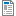 43.64 КБ